Intervisie en de VECON BUSINESS SCHOOL, bijlage 5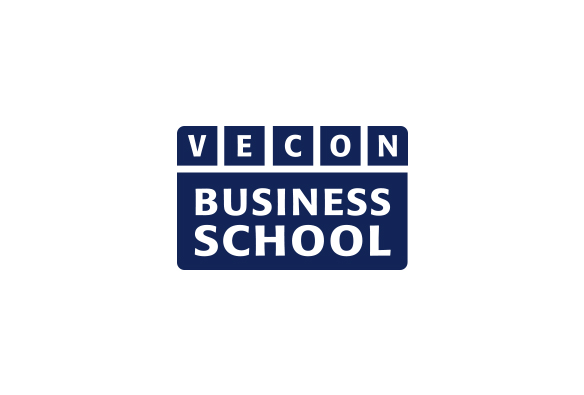 Zelfevaluatie docentIn onderstaand overzicht vul je je eigen rol in. Wat is je aandeel in het geheel? Ben je tevreden over dat aandeel en de resultaten die je bereikt? Aandachtspunten en/of vragen vermeld je in onderstaand overzicht, samen met een korte uitleg. Vergeet niet te vermelden bij welk bepalend element van de kwaliteit de punten horen.LeerdoelenOntwikkeling van het netwerkBorgingVerantwoordingOverig